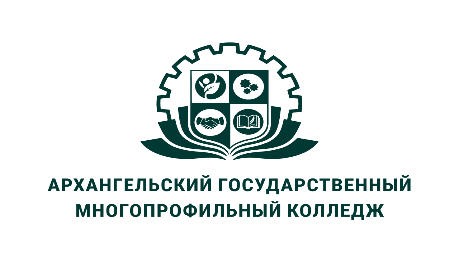 МИНИСТЕРСТВО ОБРАЗОВАНИЯ АРХАНГЕЛЬСКОЙ ОБЛАСТИгосударственное бюджетное профессиональное образовательное учреждениеАрхангельской области «Архангельский государственный многопрофильный колледж»ОП.10 СТАТИСТИКАПРАКТИЧЕСКОЕ ЗАНЯТИЕ № 2. ОПРЕДЕЛЕНИЕ СРЕДНЕГО УРОВНЯ ИЗУЧАЕМОГО ЯВЛЕНИЯ И АНАЛИЗ ПОЛУЧЕННЫХ РЕЗУЛЬТАТОВЦель: научиться рассчитывать различные виды средних величинУмения, получаемые при выполнении заданий: умения выполнять расчеты статистических показателей и формулировать основные выводыНорма времени: 2 часа                                              Оснащение рабочего места: инструкционные карты, учебники, калькуляторСодержание работы:Задание 1. В течение учебного года первые четыре месяца студент не получал стипендию, следующие шесть месяцев размер стипендии составил 2,5 тыс. руб., в оставшиеся два месяца – 3,3 тыс. руб. Вычислите среднюю стипендию студента в рассматриваемом году.Задание 2. Группа из пяти студентов сдает экзамен (решает задачи), который длится 3 часа. Первый студент тратит на решение одной задачи 24 мин, второй – 30, третий – 40, четвертый – 45 мин и пятый – 60 мин. Вычислите средние затраты времени на решение одной задачи группой студентов (всеми пятью студентами) при условии, что каждый решает задачи самостоятельно.Задание 3. Определите средний размер домашнего хозяйства. Исходные данные представлены в таблице:Распределение частных домохозяйств по размеру в РФЗадание 4. Определите средний возраст занятого населения. Исходные данные представлены в таблице:Распределение численности занятых в экономике Архангельской области по возрастным группамЗадание 5. Вычислите желаемый размер заработной платы работников организации N. Исходные данные представлены в таблице:Результаты опроса работников организации NПреподаватель:                 Г.Л. КобелеваРазмер домашнего хозяйства, чел. 12345 и болееКоличество домашних хозяйств11742145331253589434954Возрастная группа, летПроцент к итогуДо 202,820-2410,925-2913,330-4953,250-5412,055-595,360-722,5Желаемый размер заработной платы, тыс. руб. Количество работников, чел. 506551070208591005